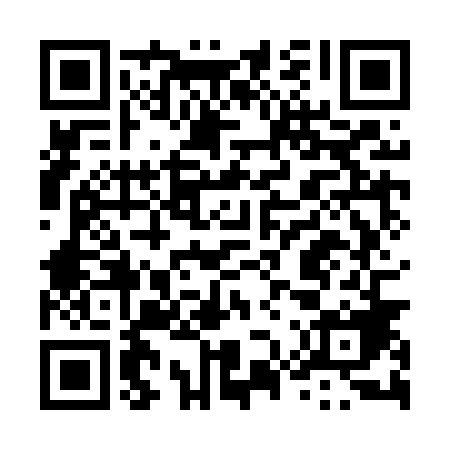 Ramadan times for Nowa Wies Notecka, PolandMon 11 Mar 2024 - Wed 10 Apr 2024High Latitude Method: Angle Based RulePrayer Calculation Method: Muslim World LeagueAsar Calculation Method: HanafiPrayer times provided by https://www.salahtimes.comDateDayFajrSuhurSunriseDhuhrAsrIftarMaghribIsha11Mon4:184:186:1412:003:515:485:487:3712Tue4:154:156:1112:003:525:505:507:3913Wed4:134:136:0912:003:545:525:527:4114Thu4:104:106:0712:003:555:545:547:4315Fri4:084:086:0411:593:575:555:557:4516Sat4:054:056:0211:593:585:575:577:4717Sun4:024:025:5911:594:005:595:597:4918Mon4:004:005:5711:584:016:016:017:5119Tue3:573:575:5511:584:036:036:037:5320Wed3:543:545:5211:584:046:056:057:5621Thu3:513:515:5011:584:066:066:067:5822Fri3:493:495:4711:574:076:086:088:0023Sat3:463:465:4511:574:086:106:108:0224Sun3:433:435:4311:574:106:126:128:0425Mon3:403:405:4011:564:116:146:148:0626Tue3:373:375:3811:564:136:156:158:0927Wed3:343:345:3511:564:146:176:178:1128Thu3:313:315:3311:554:156:196:198:1329Fri3:283:285:3111:554:176:216:218:1530Sat3:253:255:2811:554:186:226:228:1831Sun4:224:226:2612:555:197:247:249:201Mon4:194:196:2312:545:217:267:269:222Tue4:164:166:2112:545:227:287:289:253Wed4:134:136:1912:545:237:307:309:274Thu4:104:106:1612:535:257:317:319:305Fri4:074:076:1412:535:267:337:339:326Sat4:044:046:1212:535:277:357:359:357Sun4:014:016:0912:535:287:377:379:378Mon3:583:586:0712:525:307:397:399:409Tue3:543:546:0512:525:317:407:409:4210Wed3:513:516:0212:525:327:427:429:45